Ex. 5                                                    A1                    weather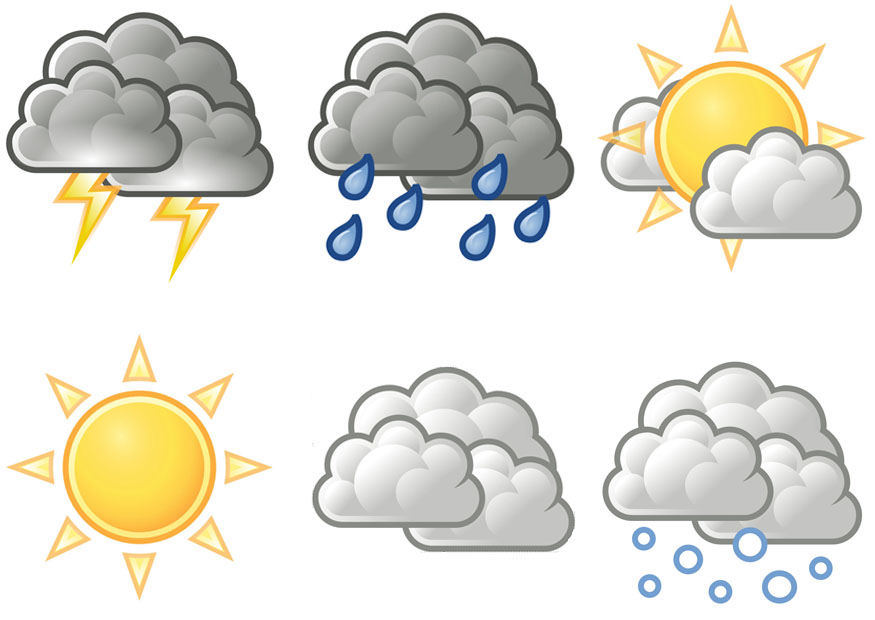 Write 5 weather words you can see in this picture.e.g.       sun, sunny   etc.1.___________________________________2. ___________________________________3. ___________________________________
4.____________________________________5.____________________________________	Name: ____________________________    Surname: ____________________________    Nber: ____   Grade/Class: _____Name: ____________________________    Surname: ____________________________    Nber: ____   Grade/Class: _____Name: ____________________________    Surname: ____________________________    Nber: ____   Grade/Class: _____Assessment: _____________________________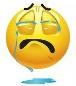 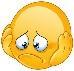 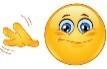 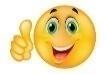 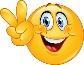 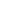 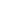 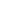 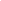 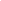 Date: ___________________________________________________    Date: ___________________________________________________    Assessment: _____________________________Teacher’s signature:___________________________Parent’s signature:___________________________